Форма 2.14.1 Информация о предложении об установлении тарифов в сфере холодного водоснабжения на очередной период регулированияРаскрытие информации в сфере холодного водоснабжения на период регулирования  2021г.-2023г.АКЦИОНЕРНОЕ ОБЩЕСТВО «АЛУШТИНСКИЙ  ЭФИРОМАСЛИЧНЫЙ СОВХОЗ-ЗАВОД»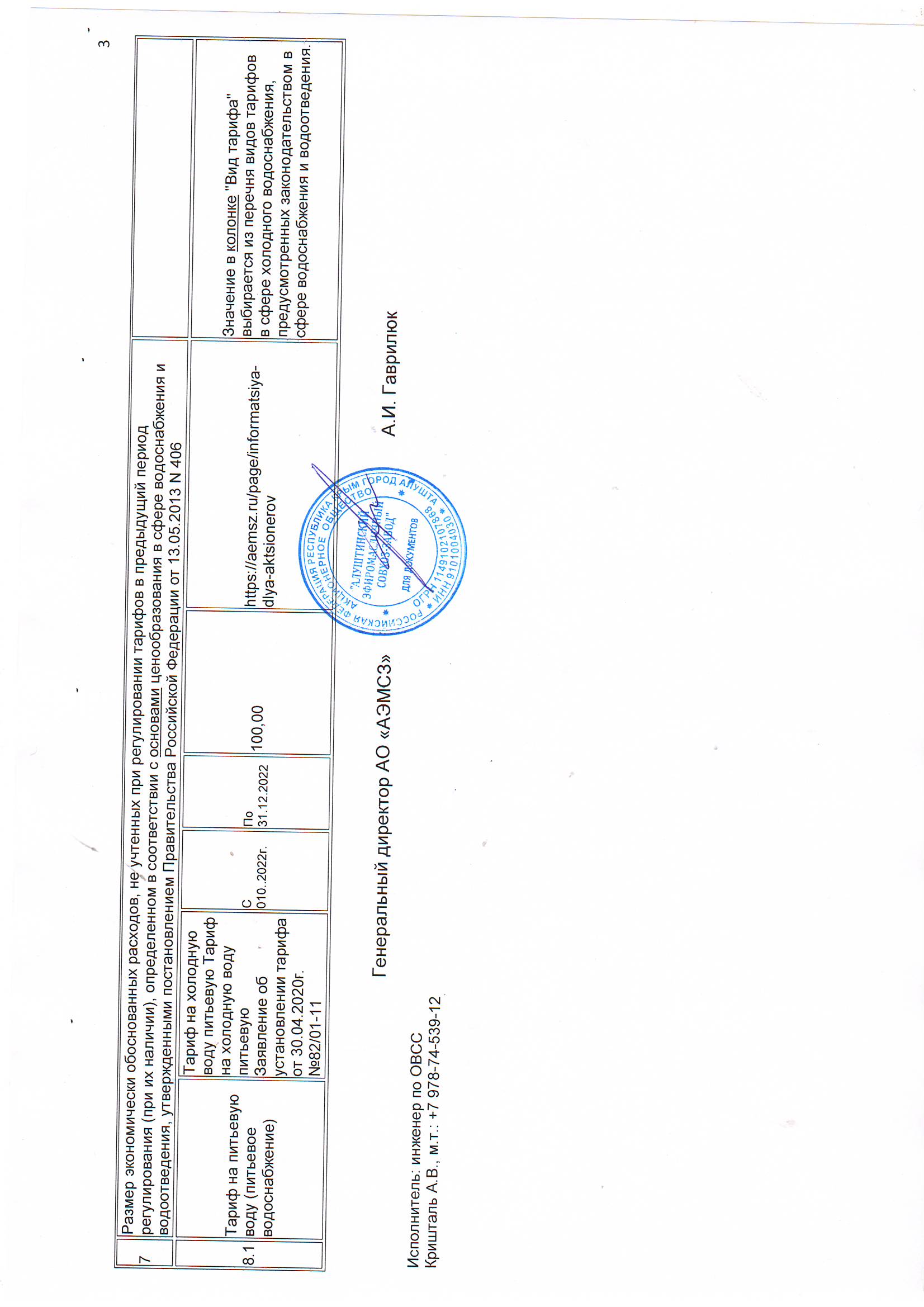 Параметры формыПараметры формыПараметры формыПараметры формыПараметры формыПараметры формыПараметры формыОписание параметров формыN п/пВид тарифаНаименование тарифаПериод действия тарифовПериод действия тарифовИнформацияСсылка на документ1Копия инвестиционной программы, утвержденной в установленном законодательством Российской Федерации порядке, а до ее утверждения копия проекта инвестиционной программыКопия инвестиционной программы, утвержденной в установленном законодательством Российской Федерации порядке, а до ее утверждения копия проекта инвестиционной программыКопия инвестиционной программы, утвержденной в установленном законодательством Российской Федерации порядке, а до ее утверждения копия проекта инвестиционной программыКопия инвестиционной программы, утвержденной в установленном законодательством Российской Федерации порядке, а до ее утверждения копия проекта инвестиционной программыКопия инвестиционной программы, утвержденной в установленном законодательством Российской Федерации порядке, а до ее утверждения копия проекта инвестиционной программыКопия инвестиционной программы, утвержденной в установленном законодательством Российской Федерации порядке, а до ее утверждения копия проекта инвестиционной программы1.1xxxx--Заполняется в случае наличия инвестиционной программы (проекта инвестиционной программы) в отчетном периоде.2Предлагаемый метод регулированияПредлагаемый метод регулированияПредлагаемый метод регулированияПредлагаемый метод регулированияПредлагаемый метод регулированияПредлагаемый метод регулирования2.1Тариф на питьевую воду (питьевое водоснабжение)Тариф на холодную воду питьевуюЗаявление об установлении тарифа от 30.04.2020г. №82/01-11С 01.01.2021г.По 31.12.2023Метод индексации установленных тарифовhttps://aemsz.ru/page/informatsiya-dlya-aktsionerovЗначение в колонке "Вид тарифа" выбирается из перечня видов тарифов в сфере холодного водоснабжения, предусмотренных законодательством в сфере водоснабжения и водоотведения.3Долгосрочные параметры регулирования (в случае если их установление предусмотрено выбранным методом регулирования)Долгосрочные параметры регулирования (в случае если их установление предусмотрено выбранным методом регулирования)Долгосрочные параметры регулирования (в случае если их установление предусмотрено выбранным методом регулирования)Долгосрочные параметры регулирования (в случае если их установление предусмотрено выбранным методом регулирования)Долгосрочные параметры регулирования (в случае если их установление предусмотрено выбранным методом регулирования)Долгосрочные параметры регулирования (в случае если их установление предусмотрено выбранным методом регулирования)3.1xxxxxДолгосрочные параметры регулирования указываются в случае выбора любого метода регулирования за исключением метода экономически обоснованных затрат в виде ссылки на документ, предварительно загруженный в хранилище файлов ФГИС ЕИАС.4Необходимая валовая выручка на соответствующий период, в том числе с разбивкой по годамНеобходимая валовая выручка на соответствующий период, в том числе с разбивкой по годамНеобходимая валовая выручка на соответствующий период, в том числе с разбивкой по годамНеобходимая валовая выручка на соответствующий период, в том числе с разбивкой по годамНеобходимая валовая выручка на соответствующий период, в том числе с разбивкой по годамНеобходимая валовая выручка на соответствующий период, в том числе с разбивкой по годам4.1Тариф на питьевую воду (питьевое водоснабжение)Тариф на холодную воду питьевуюЗаявление об установлении тарифа от 30.04.2020г. №82/01-11С 010..2021г.По 31.12.20217 277,60https://aemsz.ru/page/informatsiya-dlya-aktsionerovЗначение в колонке "Вид тарифа" выбирается из перечня видов тарифов в сфере холодного водоснабжения, предусмотренных законодательством в сфере водоснабжения и водоотведения.4.2Тариф на питьевую воду (питьевое водоснабжение)Тариф на холодную воду питьевуюЗаявление об установлении тарифа от 30.04.2020г. №82/01-11С 0101.2022г.По 31.12.20227 455,76https://aemsz.ru/page/informatsiya-dlya-aktsionerovДаты начала и окончания периода действия тарифов указывается в виде "ДД.ММ.ГГГГ".4.3Тариф на питьевую воду (питьевое водоснабжение)Тариф на холодную воду питьевуюЗаявление об установлении тарифа от 30.04.2020г. №82/01-11С 0101.2023г.По 31.12.20237 966,39https://aemsz.ru/page/informatsiya-dlya-aktsionerovВеличина необходимой валовой выручки указывается в колонке "Информация" в тыс. руб.5Годовой объем отпущенной в сеть водыГодовой объем отпущенной в сеть водыГодовой объем отпущенной в сеть водыГодовой объем отпущенной в сеть водыГодовой объем отпущенной в сеть водыГодовой объем отпущенной в сеть воды5.1Тариф на питьевую воду (питьевое водоснабжение)Тариф на холодную воду питьевуюЗаявление об установлении тарифа от 30.04.2020г. №82/01-11С 0101..2021г.По 31.12.2023111,75https://aemsz.ru/page/informatsiya-dlya-aktsionerovЗначение в колонке "Вид тарифа" выбирается из перечня видов тарифов в сфере холодного водоснабжения, предусмотренных законодательством в сфере водоснабжения и водоотведения.6Размер недополученных доходов регулируемой организацией, исчисленный в соответствии с Основами ценообразования в сфере водоснабжения и водоотведения, утвержденными постановлением Правительства Российской Федерации от 13.05.2013 N 406Размер недополученных доходов регулируемой организацией, исчисленный в соответствии с Основами ценообразования в сфере водоснабжения и водоотведения, утвержденными постановлением Правительства Российской Федерации от 13.05.2013 N 406Размер недополученных доходов регулируемой организацией, исчисленный в соответствии с Основами ценообразования в сфере водоснабжения и водоотведения, утвержденными постановлением Правительства Российской Федерации от 13.05.2013 N 406Размер недополученных доходов регулируемой организацией, исчисленный в соответствии с Основами ценообразования в сфере водоснабжения и водоотведения, утвержденными постановлением Правительства Российской Федерации от 13.05.2013 N 406Размер недополученных доходов регулируемой организацией, исчисленный в соответствии с Основами ценообразования в сфере водоснабжения и водоотведения, утвержденными постановлением Правительства Российской Федерации от 13.05.2013 N 406Размер недополученных доходов регулируемой организацией, исчисленный в соответствии с Основами ценообразования в сфере водоснабжения и водоотведения, утвержденными постановлением Правительства Российской Федерации от 13.05.2013 N 4066.1Тариф на питьевую воду (питьевое водоснабжение)Тариф на холодную воду питьевую Тариф на холодную воду питьевуюЗаявление об установлении тарифа от 30.04.2020г. №82/01-11С 010..2022г.По 31.12.2022100,00https://aemsz.ru/page/informatsiya-dlya-aktsionerovЗначение в колонке "Вид тарифа" выбирается из перечня видов тарифов в сфере холодного водоснабжения, предусмотренных законодательством в сфере водоснабжения и водоотведения.